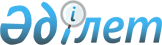 О бюджете села Рахат на 2022 - 2024 годыРешение Жанаозенского городского маслихата Мангистауской области от 30 декабря 2021 года № 14/115.
      В соответствии с Бюджетным кодексом Республики Казахстан, Законом Республики Казахстан "О местном государственном управлении и самоуправлении в Республике Казахстан", Жанаозенский городской маслихат РЕШИЛ:
      1. Утвердить бюджет села Рахат на 2022 - 2024 годы согласно приложениям 1, 2 и 3 соответственно к настоящему решению, в том числе на 2022 год в следующих объемах:
      1)доходы – 306 522 тысячи тенге, в том числе по:
      налоговым поступлениям – 115 315 тысяч тенге;
      неналоговым поступлениям – 38 тысяч тенге;
      поступлениям от продажи основного капитала – 239 тысяч тенге;
      поступлениям трансфертов – 190 930 тысяч тенге;
      2)затраты – 335 157 тысяч тенге;
      3)чистое бюджетное кредитование – 0 тенге, в том числе:
      бюджетные кредиты – 0 тенге;
      погашение бюджетных кредитов – 0 тенге;
      4)сальдо по операциям с финансовыми активами – 0 тенге, в том числе:
      приобретение финансовых активов – 0 тенге;
      поступления от продажи финансовых активов государства – 0 тенге;
      5)дефицит (профицит) бюджета – - 28 635 тысяч тенге;
      6)финансирование дефицита (использование профицита) бюджета –
      28 635 тысяч тенге;
      поступление займов – 0 тенге;
      погашение займов – 0 тенге;
      используемые остатки бюджетных средств – 28 635 тысяч тенге.
      Сноска. Пункт 1 - в редакции решения Жанаозенского городского маслихата Мангистауской области от 09.12.2022 № 26/202 (вводится в действие с 01.01.2022).


      2. Учесть, что из городского бюджета в бюджет села Рахат на 2022 год выделена субвенция в сумме 178 677 тысяч тенге.
      Сноска. Пункт 2 - в редакции решения Жанаозенского городского маслихата Мангистауской области от 09.12.2022 № 26/202 (вводится в действие с 01.01.2022).


      3. Настоящее решение вводится в действие с 1 января 2022 года.
      "СОГЛАСОВАНО"
      Аким села Рахат
      О. Табынчаев_______________
      30 декабрь 2021 год Бюджет села Рахат на 2022 год
      Сноска. Приложение 1 - в редакции решения Жанаозенского городского маслихата Мангистауской области от 09.12.2022 № 26/202 (вводится в действие с 01.01.2022). Бюджет села Рахат на 2023 год Бюджет села Рахат на 2024 год
					© 2012. РГП на ПХВ «Институт законодательства и правовой информации Республики Казахстан» Министерства юстиции Республики Казахстан
				
      Секретарь Жанаозенского городского маслихата 

Т. Мусаев
Приложение 1к решению Жанаозенского городскогомаслихата от 30 декабря 2021 года№ 14/115
Категория
Категория
Категория
Категория
Категория
Наименование
Сумма, тысяч тенге
Класс
Класс
Класс
Класс
Наименование
Сумма, тысяч тенге
Подкласс
Подкласс
Наименование
Сумма, тысяч тенге 1 1 1 1 1 2 3
1. Доходы
306 522
1
Налоговые поступления
115 315
01
01
Подоходный налог
4 495
2
2
Индивидуальный подоходный налог
4 495
04
04
Налоги на собственность
110 667
1
1
Налоги на имущество
2 510
3
3
Земельный налог
666
4
4
Налог на транспортные средства
107 491
05
05
Внутренние налоги на товары, работы и услуги
153
3
3
Поступления за использование природных и других ресурсов
153
2
Неналоговые поступления
38
04
04
Штрафы, пени, санкции, взыскания, налагаемые государственными учреждениями, финансируемыми из государственного бюджета, а также содержащимися и финансируемыми из бюджета (сметы расходов) Национального Банка Республики Казахстан
38
1
1
Штрафы, пени, санкции, взыскания, налагаемые государственными учреждениями, финансируемыми из государственного бюджета, а также содержащимися и финансируемыми из бюджета (сметы расходов) Национального Банка Республики Казахстан, за исключением поступлений от организаций нефтяного сектора и в Фонд компенсации потерпевшим
38
3
Поступления от продажи основного капитала
239
03
03
Продажа земли и нематериальных активов
239
2
2
Продажа нематериальных активов
239
4
Поступления трансфертов
190 930
02
02
Трансферты из вышестоящих органов государственного управления
190 930
3
3
Трансферты из районного (города областного значения) бюджета
190 930
Функциональная группа
Функциональная группа
Функциональная группа
Функциональная группа
Функциональная группа
Наименование
Сумма, тысяч тенге
Фунциональная подгруппа
Фунциональная подгруппа
Фунциональная подгруппа
Фунциональная подгруппа
Наименование
Сумма, тысяч тенге
Администратор бюджетных программ
Администратор бюджетных программ
Администратор бюджетных программ
Наименование
Сумма, тысяч тенге
Программа 1 1 1 1 1 2 3
2. Затраты
335 157
01
Государственные услуги общего характера
73 047
1
Представительные, исполнительные и другие органы, выполняющие общие функции государственного управления
73 047
124
124
Аппарат акима города районного значения, села, поселка, сельского округа
73 047
001
Услуги по обеспечению деятельности акима города районного значения, села, поселка, сельского округа
73 047
06
Социальная помощь и социальное обеспечение
20 122
2
Социальная помощь
20 122
124
124
Аппарат акима города районного значения, села, поселка, сельского округа
20 122
003
Оказание социальной помощи нуждающимся гражданам на дому
20 122
07
Жилищно – коммунальное хозяйство
241 988
3
Благоустройство населенных пунктов
241 988
124
124
Аппарат акима города районного значения, села, поселка, сельского округа
241 988
008
Освещение улиц в населенных пунктах
126 150
009
Обеспечение санитарии населенных пунктов
74 090
011
Благоустройство и озеленение населенных пунктов
41 748
08
Культура, спорт, туризм и информационное пространство
0
1
Деятельность в области культуры
0
124
124
Аппарат акима города районного значения, села, поселка, сельского округа
0
006
Поддержка культурно – досуговой работы на местном уровне
0
028
Проведение физкультурно – оздоровительных и спортивных мероприятий на местном уровне
0
3. Чистое бюджетное кредитование 
0
Бюджетные кредиты
0
Погашение бюджетных кредитов
0
4. Сальдо по операциям с финансовыми активами
0
Приобретение финансовых активов
0
Поступления от продажи финансовых активов государства
0
5. Дефицит (профицит) бюджета
-28 635
6. Финансирование дефицита (использование профицита) бюджета
28 635
Поступление займов
0
Погашение займов
0
8
Используемые остатки бюджетных средств
28 635
01
01
Остатки бюджетных средств
28 635
1
Свободные остатки бюджетных средств
28 635Приложение 2к решению Жанаозенского городскогомаслихата от 30 декабря 2021 года№ 14/115
Категория
Категория
Категория
Категория
Наименование
Сумма, тысяч тенге
Класс
Класс
Класс
Наименование
Сумма, тысяч тенге
Подкласс
Подкласс
Наименование
Сумма, тысяч тенге 1 1 1 1 2 3
1. Доходы
262 884
1
Налоговые поступления
156 723
01
Подоходный налог
0
2
2
Индивидуальный подоходный налог
0
04
Налоги на собственность
156 723
1
1
Налоги на имущество
1 228
3
3
Земельный налог
2 081
4
4
Налог на транспортные средства
153 414
2
Неналоговые поступления
0
01
Доходы от государственной собственности
0
5
5
Доходы от аренды имущества, находящегося в государственной собственности
0
3
Поступления от продажи основного капитала
0
01
Продажа государственного имущества, закрепленного за государственными учреждениями
0
1
1
Продажа государственного имущества, закрепленного за государственными учреждениями
0
4
Поступления трансфертов
106 161
02
Трансферты из вышестоящих органов государственного управления
106 161
3
3
Трансферты из районного (города областного значения) бюджета
106 161
Функциональная группа
Функциональная группа
Функциональная группа
Функциональная группа
Наименование
Сумма, тысяч тенге
Фунциональная подгруппа
Фунциональная подгруппа
Фунциональная подгруппа
Наименование
Сумма, тысяч тенге
Администратор бюджетных программ
Администратор бюджетных программ
Наименование
Сумма, тысяч тенге
Про грамма 1 1 1 1 2 3
2. Затраты
262 884
01
Государственные услуги общего характера
67 010
1
Представительные, исполнительные и другие органы, выполняющие общие функции государственного управления
67 010
124
Аппарат акима города районного значения, села, поселка, сельского округа
67 010
001
Услуги по обеспечению деятельности акима города районного значения, села, поселка, сельского округа
67 010
06
Социальная помощь и социальное обеспечение
10 425
2
Социальная помощь
10 425
124
Аппарат акима города районного значения, села, поселка, сельского округа
10 425
003
Оказание социальной помощи нуждающимся гражданам на дому
10 425
07
Жилищно-коммунальное хозяйство
185 449
3
Благоустройство населенных пунктов
185 449
124
Аппарат акима города районного значения, села, поселка, сельского округа
185 449
008
Освещение улиц в населенных пунктах
103 325
009
Обеспечение санитарии населенных пунктов
80 124
011
Благоустройство и озеленение населенных пунктов
 2 000
08
Культура, спорт, туризм и информационное пространство
0
1
Деятельность в области культуры
0
124
Аппарат акима города районного значения, села, поселка, сельского округа
0
006
Поддержка культурно – досуговой работы на местном уровне
0
Функциональная группа
Функциональная группа
Функциональная группа
Функциональная группа
Наименование
Сумма, тысяч тенге
Фунциональная подгруппа
Фунциональная подгруппа
Фунциональная подгруппа
Наименование
Сумма, тысяч тенге
Администратор бюджетных программ
Администратор бюджетных программ
Наименование
Сумма, тысяч тенге
Про грамма
Наименование
Сумма, тысяч тенге 1 1 1 1 2 3
3. Чистое бюджетное кредитование
0
Бюджетные кредиты
0
Категория
Категория
Категория
Категория
Наименование
Сумма, тысяч тенге
Класс
Класс
Класс
Наименование
Сумма, тысяч тенге
Подкласс
Подкласс
Наименование
Сумма, тысяч тенге 1 1 1 1 2 3
Погашение бюджетных кредитов
0
Погашение бюджетных кредитов
0
4. Сальдо по операциям с финансовыми активами
0
Приобретение финансовых активов
0
Поступления от продажи финансовых активов государства
0
Функциональная группа
Функциональная группа
Функциональная группа
Функциональная группа
Наименование
Сумма, тысяч тенге
Фунциональная подгруппа
Фунциональная подгруппа
Фунциональная подгруппа
Наименование
Сумма, тысяч тенге
Администратор  бюджетных программ
Администратор  бюджетных программ
Про грамма 1 1 1 1 2 3
5. Дефицит (профицит) бюджета
 0
Категория
Категория
Категория
Категория
Наименование
Сумма, тысяч тенге
Класс
Класс
Класс
Наименование
Сумма, тысяч тенге
Подкласс
Подкласс
Наименование
Сумма, тысяч тенге 1 1 1 1 2 3
6. Финансирование дефицита (использование  профицита ) бюджета
0
Поступления займов
0
Функциональная группа
Функциональная группа
Функциональная группа
Функциональная группа
Наименование
Сумма, тысяч тенге
Функциональная подгруппа
Функциональная подгруппа
Функциональная подгруппа
Наименование
Сумма, тысяч тенге
Администратор бюджетных программ
Администратор бюджетных программ
Наименование
Сумма, тысяч тенге
Программа
Наименование
Сумма, тысяч тенге 1 1 1 1 2 3
Погашение займов
0
Категория
Категория
Категория
Категория
Наименование
Сумма, тысяч тенге
Класс
Класс
Класс
Наименование
Сумма, тысяч тенге
Подкласс
Подкласс
Наименование
Сумма, тысяч тенге 1 1 1 1 2 3
8
Используемые остатки бюджетных средств
0
01
Остатки бюджетных средств
0
1
1
Свободные остатки бюджетных средств
0Приложение 3к решению Жанаозенского городскогомаслихата от 30 декабря 2021 года№ 14/115
Категория
Категория
Категория
Категория
Наименование
Сумма, тысяч тенге
Класс
Класс
Класс
Наименование
Сумма, тысяч тенге
Подкласс
Подкласс
Наименование
Сумма, тысяч тенге 1 1 1 1 2 3
1. Доходы
267 511
1
Налоговые поступления
163 092
01
Подоходный налог
0
2
2
Индивидуальный подоходный налог
0
04
Налоги на собственность
163 092
1
1
Налоги на имущество
1 314
3
3
Земельный налог
2 227
4
4
Налог на транспортные средства
159 551
2
Неналоговые поступления
0
01
Доходы от государственной собственности
0
5
5
Доходы от аренды имущества, находящегося в государственной собственности
0
3
Поступления от продажи основного капитала
0
01
Продажа государственного имущества, закрепленного за государственными учреждениями
0
1
1
Продажа государственного имущества, закрепленного за государственными учреждениями
0
4
Поступления трансфертов
104 419
02
Трансферты из вышестоящих органов государственного управления
104 419
3
3
Трансферты из районного (города областного значения) бюджета
104 419
Функциональная группа
Функциональная группа
Функциональная группа
Функциональная группа
Наименование
Сумма, тысяч тенге
Фунциональная подгруппа
Фунциональная подгруппа
Фунциональная подгруппа
Наименование
Сумма, тысяч тенге
Администратор бюджетных программ
Администратор бюджетных программ
Наименование
Сумма, тысяч тенге
Про грамма 1 1 1 1 2 3
2. Затраты
267 511
01
Государственные услуги общего характера
67 010
1
Представительные, исполнительные и другие органы, выполняющие общие функции государственного управления
67 010
124
Аппарат акима города районного значения, села, поселка, сельского округа
67 010
001
Услуги по обеспечению деятельности акима города районного значения, села, поселка, сельского округа
67 010
06
Социальная помощь и социальное обеспечение
10 946
2
Социальная помощь
10 946
124
Аппарат акима города районного значения, села, поселка, сельского округа
10 946
003
Оказание социальной помощи нуждающимся гражданам на дому
10 946
07
Жилищно-коммунальное хозяйство
189 555
3
Благоустройство населенных пунктов
189 555
124
Аппарат акима города районного значения, села, поселка, сельского округа
189 555
008
Освещение улиц в населенных пунктах
103 325
009
Обеспечение санитарии населенных пунктов
84 130
011
Благоустройство и озеленение населенных пунктов
 2 100
08
Культура, спорт, туризм и информационное пространство
0
1
Деятельность в области культуры
0
124
Аппарат акима города районного значения, села, поселка, сельского округа
0
006
Поддержка культурно – досуговой работы на местном уровне
0
Функциональная группа
Функциональная группа
Функциональная группа
Функциональная группа
Наименование
Сумма, тысяч тенге
Фунциональная подгруппа
Фунциональная подгруппа
Фунциональная подгруппа
Наименование
Сумма, тысяч тенге
Администратор бюджетных программ
Администратор бюджетных программ
Наименование
Сумма, тысяч тенге
Про грамма
Наименование
Сумма, тысяч тенге 1 1 1 1 2 3
3. Чистое бюджетное кредитование
0
Бюджетные кредиты
0
Категория
Категория
Категория
Категория
Наименование
Сумма, тысяч тенге
Класс
Класс
Класс
Наименование
Сумма, тысяч тенге
Подкласс
Подкласс
Наименование
Сумма, тысяч тенге 1 1 1 1 2 3
Погашение бюджетных кредитов
0
Погашение бюджетных кредитов
0
4. Сальдо по операциям с финансовыми активами
0
Приобретение финансовых активов
0
Поступления от продажи финансовых активов государства
0
Функциональная группа
Функциональная группа
Функциональная группа
Функциональная группа
Наименование
Сумма, тысяч тенге
Фунциональная подгруппа
Фунциональная подгруппа
Фунциональная подгруппа
Наименование
Сумма, тысяч тенге
Администратор  бюджетных программ
Администратор  бюджетных программ
Про грамма 1 1 1 1 2 3
5. Дефицит (профицит) бюджета
 0
Категория
Категория
Категория
Категория
Наименование
Сумма, тысяч тенге
Класс
Класс
Класс
Наименование
Сумма, тысяч тенге
Подкласс
Подкласс
Наименование
Сумма, тысяч тенге 1 1 1 1 2 3
6. Финансирование дефицита (использование  профицита ) бюджета
0
Поступления займов
0
Функциональная группа
Функциональная группа
Функциональная группа
Функциональная группа
Наименование
Сумма, тысяч тенге
Функциональная подгруппа
Функциональная подгруппа
Функциональная подгруппа
Наименование
Сумма, тысяч тенге
Администратор бюджетных программ
Администратор бюджетных программ
Наименование
Сумма, тысяч тенге
Программа
Наименование
Сумма, тысяч тенге 1 1 1 1 2 3
Погашение займов
0
Категория
Категория
Категория
Категория
Наименование
Сумма, тысяч тенге
Класс
Класс
Класс
Наименование
Сумма, тысяч тенге
Подкласс
Подкласс
Наименование
Сумма, тысяч тенге 1 1 1 1 2 3
8
Используемые остатки бюджетных средств
0
01
Остатки бюджетных средств
0
1
1
Свободные остатки бюджетных средств
0